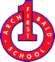 Lesson 3: How well can I write an eye witness account of the next part of the story?What did he see?  Can you describe the scene in front of him?What did he hear? What noises could you hear? Who is to blame?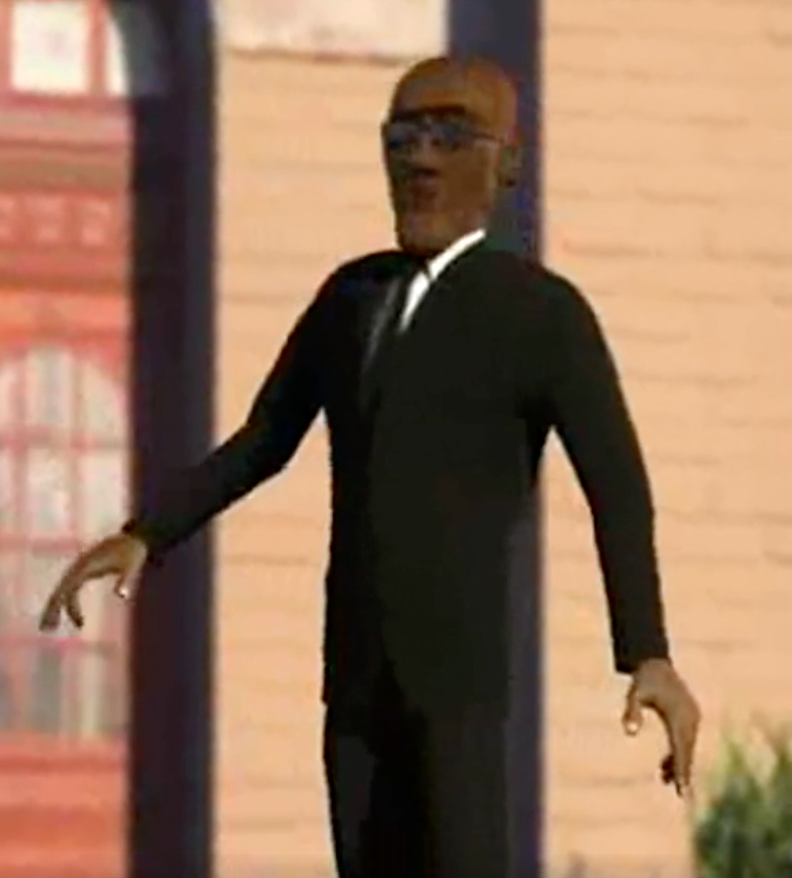 _________________________________________________________________________________________________________________________________________________________________________________________________________________________________________________________________________________________________________________________________________________________________________________________________________________________________________________________________________________________________________________________________________________________________________________________________________________________________________________________________________________________________________________________________________________________________